6th International Living History Festival "Dinaburg 1812"THE PROGRAM/for publication in informative materials/Daugavpils fortress, LatviaJuly 14-15, 2023Friday, July 1420.00-22.00	Musical concert / Stage in the square of the M. Rothko Art CentreSaturday, July 1510.00-16.00	Exhibition of equipment and weapons of the National Guard and Latvian riflemen, children's attractions / Parking lot behind "Martinson's house", Nikolaja street 110.00-16.00	Flea market / Mihaila Street from Mihaila Gate to Imperatora Street10.00-23.00	Cafes, craftsman market / Nikolaja Street near the Culture and Information Center11.30-12.00	Raising of the fortress flag and gates opening ceremony / square near Nicholas Gate12.00		Midday cannon shot / Square at Nicholas Gate12.00-12.15	Living history festival participant clubs procession to the Commandant's Garden / From Nicholas Gate along Imperatora Street and Konstantina Street to Komandanta Garden 12.15-12.30	Moment of remembrance and flower ceremony at the monument for the construction of the fortress / Komandanta garden, Komandanta iela 613.00-13.50	Performances of street theaters and circus artists / square near Nicholas Gate14.00-14.30	Reconstruction of the duel / moat at Nicholas gate15.00-16.00	Reconstruction of the battle of the Dinaburg fortress / Moat at the Nicholas Gate 16.00-16.30	Moment of remembrance. Welcoming of the Living History Clubs /Stage in the square of the M. Rothko Art Center17.00-18.00	String quintet concert "Music for peace" / Wooden square behind the Culture and Information Center18.00-19.00	18.00-19.00 Empire style dancing / Wooden square behind the Culture and Information Center20.00-23.00	Musical concert koncerts / Stage in the square of the M. Rothko Art CentreContacts and additional information: Daugavpils Fortress Culture and Information Center,tel. 65424043, cietoksnis@daugavpils.lv, FB: @Daugavpils.cietoksnisThe festival is organized by: Daugavpils State City Municipality, Daugavpils State City Municipality Tourism Development and Information Agency. The festival will be filmed and photographed.This event is organized with the financial support of the European Union. The municipality of Daugavpils is fully responsible for its content and it may not reflect the opinion of the European Union.Project no. LVIII-060, Heritage.lv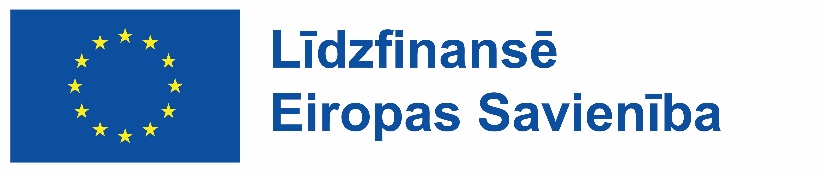 